BUKU REFERENSI / PENGAYAAN GURU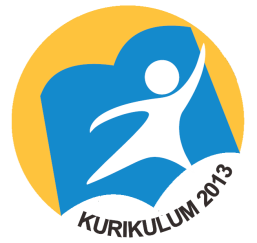 BUKU KERJA GURUKURIKULUM 2013 REVISIPERANGKAT PEMBELAJARANNAMA GURU 	: ADMIN ILMUGURU .ORGNIP 	: HTTPS://WWW.ILMUGURU.ORGMATA PELAJARAN	: INFORMATIKATAHUN PELAJARAN 	: 2023-2024UNTUKSMP NEGERI 2 WWW.ILMUGURU.ORGBUKU REFERENSI / PENGAYAAN GURUBUKU KERJA GURUKURIKULUM 2013 REVISIPERANGKAT PEMBELAJARANNAMA GURU 	: ADMIN ILMUGURU .ORGNIP 	: HTTPS://WWW.ILMUGURU.ORGMATA PELAJARAN	: TEKNOLOGI INFORMAMSI DAN KOMUNIKASITAHUN PELAJARAN 	: 2023-2024UNTUKSMP NEGERI 2 WWW.ILMUGURU.ORG